Etape 1Exercice 1.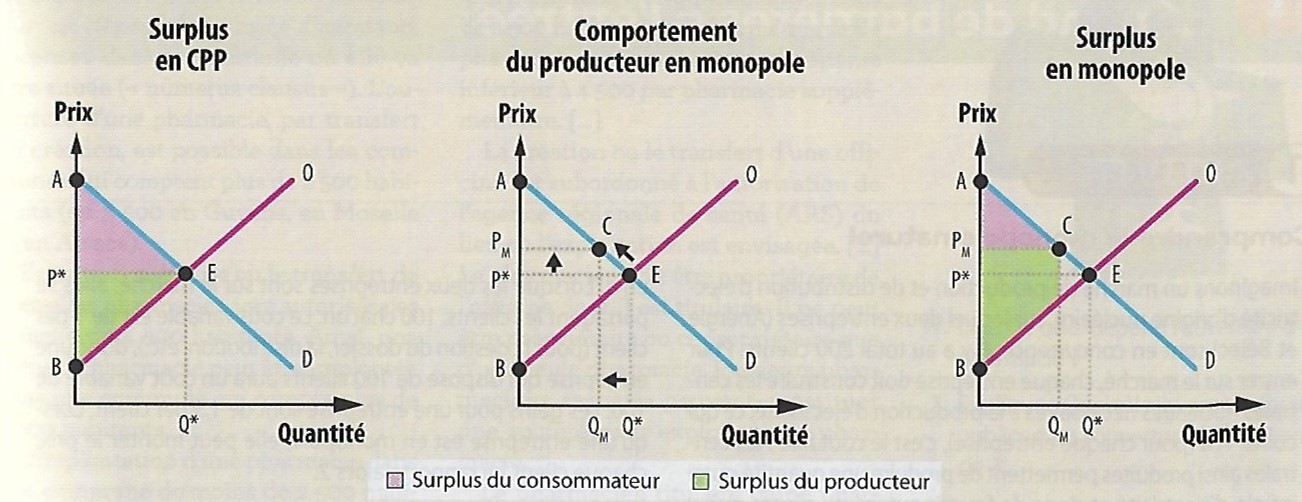 * CPP : concurrence pure et parfaiteQuestions :Pourquoi le nouvel équilibre passe-t-il de E à C ?Lorsque l’on passe de la concurrence parfaite au monopole, quel surplus augmente et lequel diminue ? Comment évolue le surplus total quand on passe de la concurrence parfaite au monopole ?Pourquoi peut-on conclure à une moindre efficacité du monopole ?Exercice 2. Questions :Que signifient les données entourées ?Quelle est la meilleure solution collectivement pour les deux suspects ?Pourquoi cette solution a-t-elle peu de chance d’aboutir ?Exercice 3.Les données chiffrées correspondent aux bénéfices de chaque entreprise.Questions :Que signifient les données entourées ?Les entreprises ont-elles intérêt à s’entendre ou à se faire concurrence ?Pourquoi l’entente entre entreprises est-elle une solution instable ?Etape 2 : Tâche finaleS’entraîner à l’évaluation commune – première partieMobilisation de connaissancesQuestion. Expliquez ce qu’est un oligopole.StratégieLire la question et repérer le ou les termes essentiel(s).Définir les termes essentiels au début de sa réponse.Repérer les éléments pertinents de réponse dans votre cours.Rédiger sa réponse en respectant la structure Affirmer – Expliquer – Illustrer (AEI).Traitement de l’informationLe marché des pizzas d’une grande ville, de type concurrentiel, présente les caractéristiques suivantes (exemple fictif) :Questions : Représentez graphiquement, en utilisant la feuille quadrillée en annexe, le surplus du producteur et du consommateur lorsque le marché est de type concurrentiel.Le marché évolue ; un seul offreur détient le marché et fixe le prix à 20 euros.À l’aide des données du tableau et du graphique réalisé sur la feuille quadrillée en annexe, présentez les conséquences du monopole sur les surplus.Comment les marchés imparfaitement concurrentiels fonctionnent-ils ?--Monopoles et oligopoles (3/4)--Fichier d’activitésLe suspect B se taitLe suspect B dénonceLe suspect A se taitA : 6 moisB : 6 moisA : 10 ansB : 0 annéeLe suspect A dénonceA : 0 annéeB : 10 ansA : 5 ansB : 5 ansAirbus maintient ses prixAirbus baisse ses prixBoeing maintient ses prixAirbus : 3 Md€Boeing : 3 Md€Airbus : 5 Md€Boeing : 0 Md€Boeing baisse ses prixAirbus : 0 Md€Boeing : 5 Md€Airbus : 1 Md€Boeing : 1 Md€Consigne : Première partie (Mobilisation de connaissances et traitement de l’information), il est demandé au candidat de répondre aux questions en mobilisant les connaissances acquises dans le cadre du programme, en adoptant une démarche méthodologique rigoureuse de collecte et d’exploitation de données quantitatives, et en ayant recours le cas échéant à des résolutions graphiques.Prix en euros51015202530Quantité demandée807570656055Quantité offerte606570758085